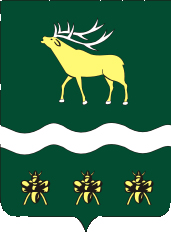 АДМИНИСТРАЦИЯЯКОВЛЕВСКОГО МУНИЦИПАЛЬНОГО РАЙОНА ПРИМОРСКОГО КРАЯ ПОСТАНОВЛЕНИЕ Об утверждении стоимости одного квадратного метра
 общей площади жилья в сельской местности на территории Яковлевского муниципального района на 2019 год для расчета размера социальной выплаты в рамках реализации муниципальной программы «Развитие сельского хозяйства в Яковлевском муниципальном районе» на 2019-2025 годыВ соответствии с постановлением Правительства Российской Федерации от 14.07.2012 г. № 717 «О государственной программе развития сельского хозяйства и регулирования рынков сельскохозяйственной продукции, сырья и продовольствия», постановлением администрации Приморского края от 07.12.2012 г. № 392-па «Об утверждении государственной программы Приморского края «Развитие сельского хозяйства и регулирования рынков сельскохозяйственной продукции, сырья и продовольствия. Повышение уровня жизни сельского населения Приморского края» на 2013 - 2021 годы», руководствуясь постановлением администрации Приморского края от 17.06.2019 г. № 361-па «Об утверждении стоимости одного квадратного метра общей площади жилья в сельской местности на территории Приморского края на 2019 год», на основании Устава Яковлевского муниципального района Администрация Яковлевского муниципального районаПОСТАНОВЛЯЕТ:1. Утвердить среднюю рыночную стоимость одного квадратного метра общей площади жилья в сельской местности на территории Яковлевского муниципального района на 2019 год в размере:56 000 рублей – на приобретение жилого помещения в сельской местности, на строительство жилого дома (создание объекта индивидуального жилищного строительства или пристроенного жилого помещения к имеющемуся жилому дому в сельской местности, в том числе на завершение ранее начатого строительства жилого дома), на участие в долевом строительстве жилых домов (квартир) в сельской местности.2. Руководителю аппарата Администрации Яковлевского муниципального района (Сомовой О.В.) опубликовать настоящее постановление в газете «Сельский труженик» и разместить на официальном сайте Администрации Яковлевского муниципального района.3. Настоящее постановление вступает в силу со дня его официального опубликования.4. Контроль за исполнением настоящего постановления оставляю за собой.Глава района – глава Администрации
Яковлевского муниципального района                         		         Н.В. Вязовикот02.08.2019с. Яковлевка №310